GUÍA DE APRENDIZAJE ADECUADA SEMANA 7 (11 al 15 de mayo)INSTRUCCIONES GENERALES:Responde lo solicitado en el cuaderno personal de la asignatura CON LÁPIZ DE PASTA Y LETRA LEGIBLE, solo las respuestas, respetando la enumeración de esta guía. También se pueden redactar las respuestas en algún procesador de textos (como MS Word).Mantén el orden, limpieza y ortografía en el trabajo.Una vez finalizado el desarrollo de la guía, envía las respuestas al mail del profesor que aparece a continuación. Si se escribió en el cuaderno, se envían las fotografías de las respuestas. Si se escribió en el procesador de textos, se envía el archivo. Importante: En el asunto del correo, indicar nombre y curso.Una vez recepcionado y probado que el archivo no está dañado, el profesor acusará recibo del mismo, siendo su comprobante de entrega. Es responsabilidad del estudiante el correcto ingreso de la dirección electrónica y la carga del archivo.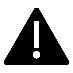 IMPORTANTE: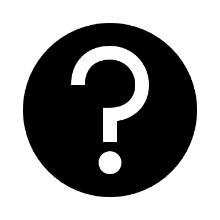 En caso de consultas, escribir al mail de tu profesor: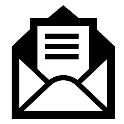 - Leonardo Allendes: leonardoallendes@maxsalas.cl - Rebeca Bustos: rebeca.bustos@maxsalas.cl- Victoria Herrera: victoria.herrera.quiroga@gmail.com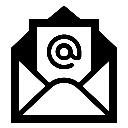 - Andrés Osorio: andres.osorio@maxsalas.cl- Viviana Quiero: quierovivi@gmail.com- Juliet Turner: jccturner@gmail.com -Fernando Herrera: fherreracerda@gmail.com    El Neolítico, un periodo de cambios.    (Lee concentrada y detenidamente).  Hace unos 12 000 años, tras el fin de la última glaciación, las temperaturas del planeta se elevaron de manera gradual, lo que provocó importantes cambios medioambientales, entre ellos, la extinción y la dispersión de ciertas especies de animales y de vegetales. Para enfrentar estos desafíos del entorno, los seres humanos movilizaron sus notables capacidades adaptativas. Para ello crearon nuevas actividades de subsistencia e idearon novedosos artefactos, con los que modificaron sus modos de vida y su relación con el entorno, aspectos que marcan el inicio de nuevo periodo de la historia de la humanidad, el Neolítico. Fue tan profunda esta transformación que para algunos investigadores es factible hablar de una revolución neolítica. Tanto la “invención” de la agricultura como la de la ganadería, debió consistir en una serie de pequeños descubrimientos e innovaciones, que fueron ensayados y perfeccionados durante miles de años.  La base de este proceso fue la selección que hicieron los seres humanos de ejemplares de ciertas especies, con la intención de preservar algunas de sus características. Esto con el fin de obtener con el tiempo plantas de mayor tamaño y más resistentes, y animales más dóciles que dieran más carne o leche y que fueran menos vulnerables a enfermedades. Con el desarrollo de ambas actividades, los seres humanos transitaron de una economía depredadora a una economía productora, proceso que provocó una serie de otros cambios, entre ellos, una nueva relación con el entorno y la consolidación de nuevos modos de vida. Según los vestigios, es en el Cercano Oriente u Oriente Próximo donde parece hallarse el más antiguo foco de neolitización. Desde este y otros focos originarios, las nuevas actividades se expandieron por el resto del mundo. 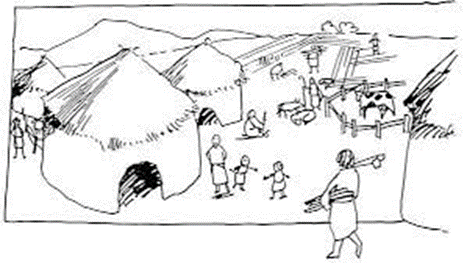 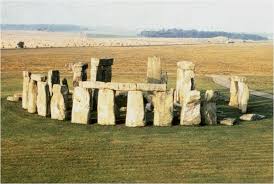 El desarrollo de la agricultura y la ganadería incentivó a los seres humanos a cambiar sus modos de vida. Para poder cultivar plantas y criar ganado se comenzaron a establecer paulatinamente en lugares fijos, iniciándose así procesos de sedentarización. Desde el surgimiento de los primeros asentamientos fijos se produjo un largo proceso que derivó en la conformación de aldeas. En estos espacios, se desarrollaron nuevas técnicas y artefactos (cerámica, textiles, herramientas, entre otros) y se consolidó un fenómeno que ya se venía gestando previamente: el incremento paulatino de la población. Los estudios estiman que, debido a estos fenómenos, en la aldea neolítica se entablaron formas de convivencia más complejas y estructuradas y diferencias sociales entre individuos y grupos. Fue durante este periodo que se comenzaron a construir unas estructuras conocidas como megalitos, para las que fue necesario el trabajo conjunto y organizado de muchos seres humanos.Contesta las Siguientes Preguntas. (Puedes ayudarte con tu texto de estudio. Pag 34 a la 42)1.- ¿Qué significó para las sociedades humanas lograr domesticar a plantas y animales? Explica.2.- ¿Qué entendiste por “Sedentarización” ¿ 3.-Tras el fin de la última Glaciación (12.000 años atrás) se generó un gran cambio medioambiental que enfrentó al hombre del Neolítico a grandes desafíos de adaptación.  ¿Puedes describir de qué manera pudieron adaptarse? 4.- ¿Cómo los Seres humanos enfrentan hoy, el cambio Climático ¿Es similar al hombre Neolítico?  Si/No, Explica AsignaturaHistoria. Geografía y Ciencias Sociales.NIVEL7 mo    BásicoUNIDADComplejización de las primeras sociedades: de la hominización al surgimiento de las civilizaciones.OBJETIVO DE APRENDIZAJE O HABILIDADES.- EXPLICAR EL PROCESO DE HOMINIZACIÓN, RECONOCIENDO LAS PRINCIPALES ETAPAS DE LA EVOLUCIÓN DE LA ESPECIE HUMANA, LA INFLUENCIA DE FACTORES GEOGRÁFICOS, SU DISPERSIÓN EN EL PLANETA Y LAS DISTINTAS TEORÍAS DEL POBLAMIENTO AMERICANO..- EXPLICAR QUE EL SURGIMIENTO DE LA AGRICULTURA, LA DOMESTICACIÓN DE ANIMALES, LA SEDENTARIZACIÓN, LA ACUMULACIÓN DE BIENES Y EL DESARROLLO DEL COMERCIO, FUERON PROCESOS DE LARGA DURACIÓN QUE REVOLUCIONARON LA FORMA EN QUE LOS SERES HUMANOS SE RELACIONARON CON EL ESPACIO GEOGRÁFICO.Criterio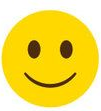 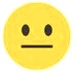 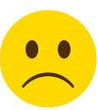 1. Desarrollaste con una actitud de compromiso esta  guía enviada por tu profesora.2. Utilizaste las instrucciones,  información o material de estudio entregado para desarrollar las preguntas  adecuadamente.3. Utilizaste diferentes herramientas tales como, internet, libros, etc., con la finalidad de aclarar dudas o recopilar información.4. Leíste con atención la guía y entendiste la mayoría de los conceptos planteados allí.